Busby Primary School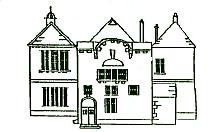 Useful Dates for your Diary 2021-2022These will be updated regularly based on government guidance.   MonthDateEventTimeSeptemberMonday 6th  Meet the Teacher Information Links sent home-SeptemberTues 4th – Fri 10th  Parent/Carer Drop In SessionsVariousDates and times in newsletterSeptemberMonday 13th and Tuesday 14th P7 Bikeability SessionsAll daySeptemberMonday 20th and Tuesday 21st P7 Bikeability SessionsAll daySeptemberThursday 24th September HOLIDAY-SeptemberMonday 27th September HOLIDAY-SeptemberTues 28th – Fri 1stMATHS WEEKDetails to FollowSeptemberThursday 30th House Day EventtbcMonthDateEventTimeOctoberFriday 1st House Reward DayDetails to FollowOctoberMon 4th – Thur 7thParent/Carer Teacher Progress MeetingsDetails to FollowOctoberTues 5th Parent Council MeetingDetails to FollowOctoberMon 11th – Fri 15th  OCTOBER HOLIDAY-OctoberMon 18th OctIn-Service Day (school closed to pupils)-OctoberFri 5th House Competition DayOctoberFri 22ndFlu VaccinationsOctoberMon 25th  Parent/ Carer Drop In A chance to meet and discuss general school issues with the Head TeacherDetails to FollowMonthDateEventTimeNovemberMon 15th Parent/ Carer Drop In A chance to meet and discuss general school issues with the Head TeacherDetails to FollowMonthDateEventTimeDecemberFri 3rd Achievement CelebrationstbcDecemberMon 6th   Parent/ Carer Coffee and Chat Drop In A chance to meet and discuss general school issues with the Head TeachertbcDecemberMon 6th Parent Council MeetingDetails to FollowDecemberMon 13th – Fri 17th  Christmas PartiestbcDecemberWed 15th  Nursery Winter CelebrationDetails to FollowDecemberMon 20th  House Competition Day DecemberTues 21st  House Reward Day-DecemberWed 22nd School Closes2.30pmMonthDateEventTimeJanuary Wed 5thSchool Reopens9amJanuary Mon 10th Parent/ Carer Coffee and Chat Drop In A chance to meet and discuss general school issues with the Head TeachertbcMonthDateEventTimeFebruaryFriday 4th In-Service Day (school closed to pupils)-FebruaryMon 7th and Tues 8th HOLIDAY-FebruaryMon 14th Parent/ Carer Coffee and Chat Drop In A chance to meet and discuss general school issues with the Head TeachertbcFebruaryWed 23rd Parent Council MeetingDetails to FollowMonthDateEventTimeMarch Mon 7th Parent/ Carer Coffee and Chat Drop In A chance to meet and discuss general school issues with the Head TeachertbcMarch Mon 14th – Fri 18th STEAM WeekDetails to FollowMarch Mon 28th  - Thurs 31stParent/Carer Teacher Progress MeetingsDetails to FollowMarch Mon 28th House Competition DaytbcMarch Tues 29th House Reward DaytbcMarch Wed 30th Achievement CelebrationstbcMonthDateEventTimeAprilFri 1st AprilSchool Closes2.30pmAprilMon 4th – Mon 18th SPRING HOLIDAY-MonthDateEventTimeMay Mon 2nd HOLIDAY-May Tues 3rd Parent Council MeetingDetails to FollowMay Thurs 5th In-Service Day (school closed to pupils)-May Mon 16th Parent/ Carer Coffee and Chat Drop In A chance to meet and discuss general school issues with the Head TeachertbcMay Fri 27th HOLIDAY-MonthDateEventTimeJuneWed 1st Achievement CelebrationstbcJuneThurs 2nd and Fri 3rd HOLIDAY-JuneMon 6th – Fri 10th HEALTH AND WELLBEING WEEKDetails to FollowJuneMon 13th Parent Council AGMDetails to FollowJuneFri 24th House Reward Day tbcJuneTues 28th School Closes1.00pm